OŚWIADCZENIE WNIOSKODAWCY o spełnianiu lokalnych kryteriów wyboru operacjiPRZEDSIĘWZIĘCIE: 1.1.2 Rozwijanie istniejących przedsiębiorstwWNIOSKODAWCA:……………………………………………………………………………………………………………………TYTUŁ OPERACJI: ………………………………….………………………………………………………………………………….Ubiegając się o dofinasowanie wyżej wymienionego projektu, oświadczam co następuje:(Proszę wybrać treść właściwego oświadczenia poprzez wstawienie znaku X lub V w polu po prawej stronie przy wybranym oświadczeniu)Informacje zawarte w oświadczeniu są prawdziwe i zgodne ze stanem prawnym i faktycznym. Znane są mi skutki składania fałszywych oświadczeń, wynikające z art. 297 § 1 ustawy z dnia 6 czerwca 1997 r. Kodeks karny (Dz.U. Nr 88, poz. 553 z późn. zm.).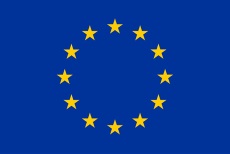 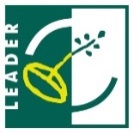 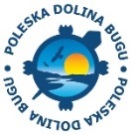 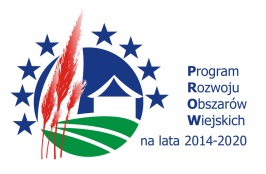 „Europejski Fundusz Rolny na rzecz Rozwoju Obszarów Wiejskich: Europa inwestująca w obszary wiejskie”.Instytucja Zarządzająca PROW 2014-2020 – Minister Rolnictwa i Rozwoju Wsi. Materiał opracowany przez Lokalną Grupę Działania Stowarzyszenie „Poleska Dolina Bugu” współfinansowany ze środków Unii Europejskiej w ramach 
Działania 19. „Wsparcie dla rozwoju lokalnego w ramach inicjatywy LEADER” PROW 2014-2020.„Europejski Fundusz Rolny na rzecz Rozwoju Obszarów Wiejskich: Europa inwestująca w obszary wiejskie”.Instytucja Zarządzająca PROW 2014-2020 – Minister Rolnictwa i Rozwoju Wsi. Materiał opracowany przez Lokalną Grupę Działania Stowarzyszenie „Poleska Dolina Bugu” współfinansowany ze środków Unii Europejskiej w ramach 
Działania 19. „Wsparcie dla rozwoju lokalnego w ramach inicjatywy LEADER” PROW 2014-2020.„Europejski Fundusz Rolny na rzecz Rozwoju Obszarów Wiejskich: Europa inwestująca w obszary wiejskie”.Instytucja Zarządzająca PROW 2014-2020 – Minister Rolnictwa i Rozwoju Wsi. Materiał opracowany przez Lokalną Grupę Działania Stowarzyszenie „Poleska Dolina Bugu” współfinansowany ze środków Unii Europejskiej w ramach 
Działania 19. „Wsparcie dla rozwoju lokalnego w ramach inicjatywy LEADER” PROW 2014-2020.„Europejski Fundusz Rolny na rzecz Rozwoju Obszarów Wiejskich: Europa inwestująca w obszary wiejskie”.Instytucja Zarządzająca PROW 2014-2020 – Minister Rolnictwa i Rozwoju Wsi. Materiał opracowany przez Lokalną Grupę Działania Stowarzyszenie „Poleska Dolina Bugu” współfinansowany ze środków Unii Europejskiej w ramach 
Działania 19. „Wsparcie dla rozwoju lokalnego w ramach inicjatywy LEADER” PROW 2014-2020.Lp.Treść kryteriumTreść kryterium1Kryterium: Liczba utworzonych miejsc pracyKryterium: Liczba utworzonych miejsc pracy1Wyjaśnienie: Premiowane są operacje  zakładające utworzenie większej liczby miejsc pracy niż wymagane minimum, które wynosi 1 miejsce pracy. Rada oceniając operację wedle powyższego kryterium będzie brała pod uwagę informacje zawarte we wniosku oraz w załącznikach do wniosku.Wyjaśnienie: Premiowane są operacje  zakładające utworzenie większej liczby miejsc pracy niż wymagane minimum, które wynosi 1 miejsce pracy. Rada oceniając operację wedle powyższego kryterium będzie brała pod uwagę informacje zawarte we wniosku oraz w załącznikach do wniosku.AOperacja zakłada utworzenie 2 miejsc pracy więcej niż wymagane minimumBOperacja zakłada utworzenie 1 miejsca pracy więcej niż wymagane minimumCOperacja nie przewiduje utworzenie większej liczby miejsc pracy niż wymagane minimum2Kryterium: Wysokość wkładu własnego WnioskodawcyKryterium: Wysokość wkładu własnego Wnioskodawcy2Wyjaśnienie: Premiowane są operacje zakładające większy udział wkładu własnego Wnioskodawcy od wymaganego minimum. Rada oceniając operację wedle powyższego kryterium będzie brała pod uwagę informacje zawarte we wniosku oraz w załącznikach do wniosku.Wyjaśnienie: Premiowane są operacje zakładające większy udział wkładu własnego Wnioskodawcy od wymaganego minimum. Rada oceniając operację wedle powyższego kryterium będzie brała pod uwagę informacje zawarte we wniosku oraz w załącznikach do wniosku.AWkład własny wynosi co najmniej 40 % kosztów kwalifikowanych projektuBWkład własny wynosi co najmniej 35 % kosztów kwalifikowanych projektuCWkład własny wynosi poniżej 35% kosztów kwalifikowalnych projektu3Kryterium: Innowacyjność operacjiKryterium: Innowacyjność operacji3Wyjaśnienie: Preferowane są operacje o charakterze innowacyjnym.Przez innowacyjność rozumie się wdrożenie nowego lub znacząco udoskonalonego w skali obszaru LSR lub gminy  produktu, usługi, procesu, organizacji lub nowego sposobu wykorzystania lub zmobilizowania istniejących lokalnych zasobów przyrodniczych, historycznych, kulturowych, gospodarczych czy społecznych.Jeżeli w opinii Wnioskodawcy projekt wykazuje cechy innowacyjności, należy przy wybranym oświadczeniu A lub B podać uzasadnienie zawierające opis innowacyjnego elementu projektu w skali obszaru LGD lub w skali gminy, w której ma być realizowany projekt. Obszar LGD „Poleska Dolina Bugu” obejmuje następujące gminy: Włodawa miejska i Włodawa wiejska, Hańsk, Wola Uhruska, Ruda-Huta, Hanna, Wyryki, Stary Brus.Wyjaśnienie: Preferowane są operacje o charakterze innowacyjnym.Przez innowacyjność rozumie się wdrożenie nowego lub znacząco udoskonalonego w skali obszaru LSR lub gminy  produktu, usługi, procesu, organizacji lub nowego sposobu wykorzystania lub zmobilizowania istniejących lokalnych zasobów przyrodniczych, historycznych, kulturowych, gospodarczych czy społecznych.Jeżeli w opinii Wnioskodawcy projekt wykazuje cechy innowacyjności, należy przy wybranym oświadczeniu A lub B podać uzasadnienie zawierające opis innowacyjnego elementu projektu w skali obszaru LGD lub w skali gminy, w której ma być realizowany projekt. Obszar LGD „Poleska Dolina Bugu” obejmuje następujące gminy: Włodawa miejska i Włodawa wiejska, Hańsk, Wola Uhruska, Ruda-Huta, Hanna, Wyryki, Stary Brus.AProjekt jest innowacyjny w skali całego obszaru LGDUzasadnienie:BProjekt jest innowacyjny w skali gminyUzasadnienie:CProjekt nie jest innowacyjny4Kryterium: Wpływ operacji na stan środowiska naturalnego i zmiany klimatyczneKryterium: Wpływ operacji na stan środowiska naturalnego i zmiany klimatyczne4Wyjaśnienie: Kryterium preferuje operacje, które w swoich celach lub działalności bezpośrednio przyczynią się do ochrony środowiska lub klimatu (np. recykling odpadów, odnawialne źródła energii, gospodarka wodno-ściekowa) lub pośrednio uwzględnia technologie wpływające na oszczędność energii lub zmniejszenie emisji szkodliwych substancji).Wybierając oświadczenie A, należy podać uzasadnienie opisując konkretne rozwiązania, które przyczynią się do ochrony środowiska i klimatu.Wyjaśnienie: Kryterium preferuje operacje, które w swoich celach lub działalności bezpośrednio przyczynią się do ochrony środowiska lub klimatu (np. recykling odpadów, odnawialne źródła energii, gospodarka wodno-ściekowa) lub pośrednio uwzględnia technologie wpływające na oszczędność energii lub zmniejszenie emisji szkodliwych substancji).Wybierając oświadczenie A, należy podać uzasadnienie opisując konkretne rozwiązania, które przyczynią się do ochrony środowiska i klimatu.AOperacja ma pozytywny wpływ na ochronę środowiska i klimatUzasadnienie:BBrak pozytywnego wpływu na ochronę środowiska i klimat5Kryterium: Zakres prowadzonej działalności gospodarczejKryterium: Zakres prowadzonej działalności gospodarczej5Wyjaśnienie: Preferowane są operacje polegające na rozwoju:a) działalności której podstawą są lokalne produkty rolne,b) działalności produkcyjnej,c) usługi dla ludności. Wyłączeniu podlega handel oraz działalność  turystyczna (usługi gastronomiczne w Obszarze Jeziora Białego - Okuninka oraz Jeziora Glinki, usługi rekreacyjne dla turystów, usługi noclegowe na obszarze LSR) wspierane w ramach przedsięwzięcia 1.2.3.W przypadku wybrania oświadczenia A należy podać uzasadnienie opisujące jakiego rodzaju produkty rolne będą wykorzystywane w ramach prowadzonej działalności gospodarczej oraz w jakiej skali.W przypadku wybrania oświadczenia B lub C należy podać uzasadnienie opisujące jakiego rodzaju działalność produkcyjna/ usługowa będzie prowadzona w ramach rozwijanej działalności gospodarczej.Wyjaśnienie: Preferowane są operacje polegające na rozwoju:a) działalności której podstawą są lokalne produkty rolne,b) działalności produkcyjnej,c) usługi dla ludności. Wyłączeniu podlega handel oraz działalność  turystyczna (usługi gastronomiczne w Obszarze Jeziora Białego - Okuninka oraz Jeziora Glinki, usługi rekreacyjne dla turystów, usługi noclegowe na obszarze LSR) wspierane w ramach przedsięwzięcia 1.2.3.W przypadku wybrania oświadczenia A należy podać uzasadnienie opisujące jakiego rodzaju produkty rolne będą wykorzystywane w ramach prowadzonej działalności gospodarczej oraz w jakiej skali.W przypadku wybrania oświadczenia B lub C należy podać uzasadnienie opisujące jakiego rodzaju działalność produkcyjna/ usługowa będzie prowadzona w ramach rozwijanej działalności gospodarczej.ADziałalność której podstawą są lokalne produkty rolneUzasadnienie:BDziałalność produkcyjna:Uzasadnienie:CDziałalność usługowa:Uzasadnienie:DInna działalność6Kryterium: Szkolenia  Biura LGDKryterium: Szkolenia  Biura LGD6Wyjaśnienie: Kryterium preferuje Wnioskodawców korzystających ze szkoleń organizowanych przez Biuro LGD w zakresie przygotowania wniosku o przyznanie pomocy. Kryterium będzie dodatkowo weryfikowane przez Radę w oparciu o listy uczestników szkoleń.Wyjaśnienie: Kryterium preferuje Wnioskodawców korzystających ze szkoleń organizowanych przez Biuro LGD w zakresie przygotowania wniosku o przyznanie pomocy. Kryterium będzie dodatkowo weryfikowane przez Radę w oparciu o listy uczestników szkoleń.AKorzystałem/ korzystałam ze szkoleń LGD „Poleska Dolina Bugu” przygotowujących do ubiegania się o datację w LGDBNie korzystałem/ nie korzystałam ze szkoleń LGD „Poleska Dolina Bugu” przygotowujących do ubiegania się o datację w LGD………………………………………………..………………………………………………Miejscowość i dataPodpis Wnioskodawcy